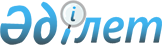 О некоторых вопросах Государственного фонда фильмовПостановление Правительства Республики Казахстан от 31 июля 2019 года № 551.
      В соответствии с подпунктом 10) статьи 1 Закона Республики Казахстан "О кинематографии" Правительство Республики Казахстан ПОСТАНОВЛЯЕТ:
      Сноска. Преамбула - в редакции постановления Правительства РК от 16.03.2023 № 219.


      1. Определить акционерное общество "Национальная киностудия "Казахфильм" имени Шакена Айманова" юридическим лицом, осуществляющим мероприятия, направленные на обеспечение сохранности, хранение, копирование, тиражирование, прокат и показ киноколлекции Государственного фонда фильмов.
      Сноска. Пункт 1 - в редакции постановления Правительства РК от 20.03.2024 № 211.


      2. Министерству культуры и спорта Республики Казахстан в установленном законодательством порядке принять меры по реализации настоящего постановления.
      3. Внести в постановление Правительства Республики Казахстан от 15 апреля 2008 года № 339 "Об утверждении лимитов штатной численности министерств и иных центральных исполнительных органов с учетом численности их территориальных органов и подведомственных им государственных учреждений" следующие изменения:
      в лимитах штатной численности министерств и иных центральных исполнительных органов с учетом численности их территориальных органов и подведомственных им государственных учреждений, утвержденных указанным постановлением:
      в разделе 3:
      в графе "Лимит штатной численности":
      в подпункте 8) цифры "141" заменить цифрами "140"; 
      в подпункте 17) цифры "27" заменить цифрами "28". 
      4. Признать утратившим силу постановление Правительства Республики Казахстан от 17 января 2012 года № 82 "Об определении Государственного фонда фильмов" (САПП Республики Казахстан, 2012 г., № 24, ст. 342).
      5. Настоящее постановление вводится в действие со дня его подписания и подлежит официальному опубликованию.
					© 2012. РГП на ПХВ «Институт законодательства и правовой информации Республики Казахстан» Министерства юстиции Республики Казахстан
				
      Премьер-МинистрРеспублики Казахстан 

А. Мамин
